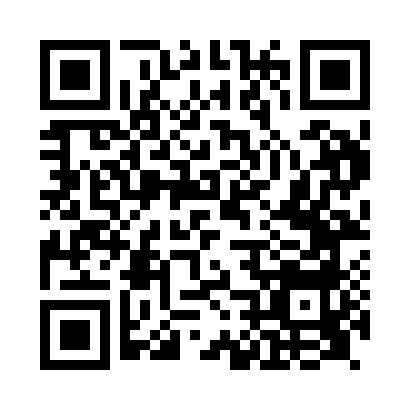 Prayer times for Alfreton, Derbyshire, UKWed 1 May 2024 - Fri 31 May 2024High Latitude Method: Angle Based RulePrayer Calculation Method: Islamic Society of North AmericaAsar Calculation Method: HanafiPrayer times provided by https://www.salahtimes.comDateDayFajrSunriseDhuhrAsrMaghribIsha1Wed3:275:311:036:128:3510:402Thu3:235:291:026:138:3710:433Fri3:205:271:026:148:3810:474Sat3:175:251:026:158:4010:505Sun3:135:241:026:168:4210:526Mon3:125:221:026:178:4310:537Tue3:115:201:026:188:4510:548Wed3:105:181:026:198:4710:559Thu3:095:161:026:208:4910:5610Fri3:085:141:026:218:5010:5611Sat3:085:131:026:228:5210:5712Sun3:075:111:026:238:5410:5813Mon3:065:091:026:248:5510:5914Tue3:055:081:026:258:5711:0015Wed3:045:061:026:268:5811:0016Thu3:035:051:026:279:0011:0117Fri3:035:031:026:289:0211:0218Sat3:025:021:026:299:0311:0319Sun3:015:001:026:299:0511:0420Mon3:014:591:026:309:0611:0421Tue3:004:571:026:319:0811:0522Wed2:594:561:026:329:0911:0623Thu2:594:551:026:339:1111:0724Fri2:584:531:026:349:1211:0725Sat2:584:521:036:359:1311:0826Sun2:574:511:036:359:1511:0927Mon2:574:501:036:369:1611:1028Tue2:564:491:036:379:1711:1029Wed2:564:481:036:389:1911:1130Thu2:554:471:036:389:2011:1231Fri2:554:461:036:399:2111:12